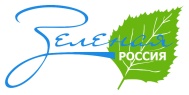 Регламент мероприятия - Субботник "Зелёная Россия" 11 сентября. Место проведения: в РГАУ-МСХА им. К.А. Тимирязева 12.30 –  Сбор по адресу: 12.30-12.55- Торжественное музыкальное сопровождение в исполнении  духового оркестра Министерства Обороны  РФ, встреча гостей.В 13.00- Торжественное открытие Субботника "Зеленая Россия" - ведущий  Председатель и идеолог движения "Зелёная Россия"- Курченков К.Ю.Вступительное слово:13.10 – Владимир Владимирович Путин* – Президент РФ13.15 – Карпов Анатолий Евгеньевич – Депутат ГД ФС РФ, Президент ОЭОД «Зеленая Россия»;13.18 - Патрушев Дмитрий Николаевич* – Министр сельского хозяйства РФ;13.22 - Трухачев Владимир Иванович – ректор  РГАУ-МСХА им. К.А. Тимирязева;13.26 – Матвиенко В.И.*, Шойгу С.К.*, Козлов А.А.*, Зиничев Е.Н.*, Колокольцев В.А.*, Котяков А.О.*, Кравцов С.С.*, Лавров С.В.*, Любимова О.Б.*, Мантуров Д.В.*, Матыцин О.В.*, Мурашко М.А.*, Решетников М.Г.*, Савельев В.Г.*, Силуанов М.Г.*, Файзуллин И.Э.*, Фальков В.Н.*, Чекунков А.О.*, Чуйченко К.А.*, Шадаев М.И.*, Шульгинов Н.Г.*, Колпаков А.С.*, Скуфинский О.А.*, Попова А.Ю.*, Трембицкий А.В.*, Музаев А.А.*, Нарышкин С.Е.*, Бортников А.В.*, Золотов В.В.*, Гогин Д.Ю.*, Кочнев Д.В.*, Чиханчин Ю.А.*, Артизов А.Н.*, Линец А.Л.*, Тихонов В.В.*, Шаскольский М.А.*, Скворцова В.И.*, Догузова З.В.*, Разуваева К.Д.*, Баринов И.В.*.13.40 - Торжественная высадка "Леса Победы". Высадка именных деревьев в память погибших в ВОВ (для VIP участников).13.40 - 14.50 – Раздача материалов (перчатки, мешки, грабли), Субботник «Зеленая Россия». 14.50 - Торжественное посвящение педагогов, руководителей, детей в Зеленые Пионеры.15.05 - Полевая кухня от МЧС.15.20 - Выступления музыкантов, спортсменов, творческих коллективов.15.28 - 16.40 -  Выступление спортивных федераций Союза Национальных и Неолимпийских Видов Спорта России.15.05-16.40 - Мастер-классы17.00- Завершение мероприятия.*Приглашенные лица. Подтвердить участие можно по номеру +7 (499) 372 12 84.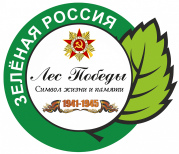 